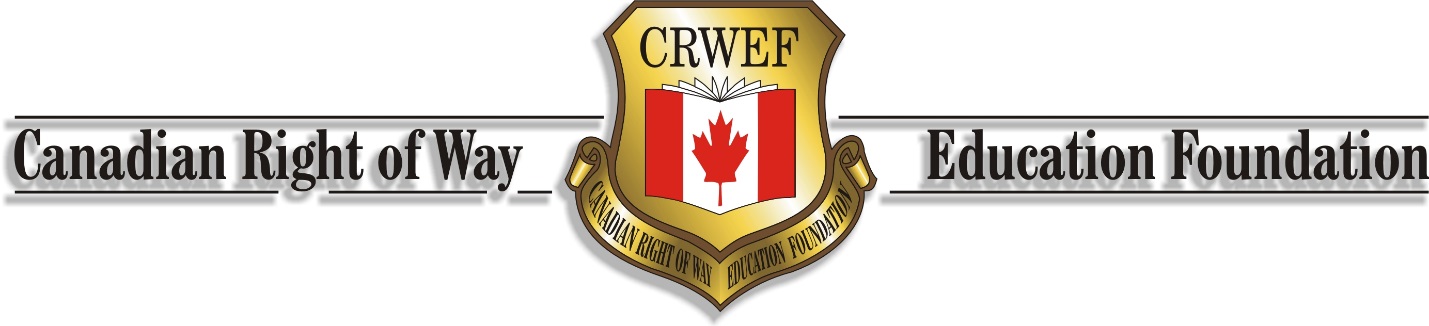 IRWA CHAPTER 63 2017 FALL SYMPOSIUM BUILDING THE FUTURE TOGETHEROn November 3rd, 2017, IRWA Chapter 63 held a fall symposium in Kingston, Ontario at the Kingston Yacht Club.  The event attracted 54 participants of which 31 were IRWA members and 23 were non-members who came from Chapter 63, Ontario East Region and Chapter 29, Toronto area.The theme of the fall symposium was Building the Future Together.  The topics focused on how public agencies have worked together on major infrastructure projects.  Real stories and examples were shared that illustrated the partnership and collaboration among the agencies.  The topics ranged from learning about the Algonquin Land Claims, Elements of a Successful Negotiation, Light Rail Stage 2 Bundling of Projects with the Transportation Ministry of Ontario and the City of Ottawa, Excess Soil Management New Ontario Regulations (speakers from City of Kingston and Ottawa), Proposed Changes to the Expropriations Act and Private and Public Partnerships.The event wouldn’t have been possible without the generous support of our sponsors: Borden, Ladner, GervaisAltus GroupCanAcreBell Baker, Barristers & SolicitorsLand SolutionsUsher Capordelis Seguin & Associates Ltd, Real Estate Advisors
Attached to this report is the Program and Agenda along with the list of the Speakers and the agency they represent, their biographies, Thank You posters to our sponsors, and a slide presentation with pictures of the symposium.The contribution from the CRWEF definitely helped making this day a huge success.SPEAKER BIO’S FOR IRWA EDUCATION SYMPOSIUMFRIDAY NOVEMBER 3RD, 2017Algonquin Land Claim and Duty to Consult Update - Sydne Conover TaggartSydne Conover Taggart is a Senior Negotiator with the Ministry of Indigenous Relations and Reconciliation for the Algonquin Land Claim, and has had a leadership role in the negotiations since 2008.  Sydne is a lawyer by education and has been employed by the provincial government for 19 years. Prior to joining the public service, Ms. Conover Taggart worked for not-for-profit organizations, First Nations and Tribal Councils on projects with a community and service development focus.Elements of Successful Negotiations – Guillaume Lavictoroire, SolicitorGuillaume’s practice focuses on expropriation law.He provides legal advice and services to municipalities respecting infrastructure projects involving the acquisition and/or expropriation of privately owned lands.  Guillaume also represents numerous small and large-scale landowners across the province facing expropriation.  He has extensive experience representing clients in expropriation proceedings before the Board of Negotiation and the Ontario Municipal Board.Guillaume is on the Board of Directors of the Ontario Expropriation Association, and currentlyu services on the executive of the “OEA” Board as Vice President.  He also recently completed a two-year term on the editorial board of Just., an OBA-published magazine with circulation to over 18,000 lawyers in Ontario.  Guillaume has completed the Harvard Negotiation Instititute’s intensive program at Harvard Law School and he is a certified instructor with the International Right of Way Association.Guillaume received an LL.B. from the University of Ottawa.  Prior to attending law school, he received a B.A. (Honours) in Political Science from the University of Toronto.  Guillaume spent a portion of his undergraduate studies at the Institut d’Etudes Politiques, in Grenoble, France.Fluently bilingual in French and English, Guillaume serves clients in both languages.LRT Stage 2 Bundling of Projects MTO & City of Ottawa- Kelly Boudreau, C.E.T., SR/WA, on contract to City of OttawaKelly has been an IRWA member since 1993 and obtained the senior designation in 2007.  Kelly is also a member of the Ontario Association of Certified Engineering Technicians & Technologists (OACETT) since 1985 (C.E.T. designation 1995) and member of the Ontario Expropriation Association (OEA) since 2012.  Shortly after graduating from Cambrian College in Sudbury, Kelly gained significant field and office experience working with local surveying companies in the North Bay area for approximately 7 years.  The real estate passion kicked in during these formative years and since 1992 Kelly has gained extensive real property acquisition experience related to infrastructure projects in the private and public sector in various roles.  These roles have included various positions with Union Gas Limited, Ministry of Transportation Ontario, Infrastructure Ontario (Ontario Realty Corporation) and Ottawa LRT Stage 1.  Currently Kelly has an Independent Contractor role with Ottawa LRT Stage 2 working within the real estate group.  For a short time (02-05) Kelly was a Real Estate Agent serving the residential and commercial market in the North Bay area.  Recently, Kelly joined the firm of Veracity Real Estate Solutions and is very much looking forward to further advancing his knowledge and experience within the real estate profession.Kelly has been married to Catherine since 1986 and they have 3 adult children (two married and the third engaged) and 3 grandchildren.  When not working, Kelly enjoys family time, cycling, golfing, curling, snowshoeing, going to movies, reading a good book and travelling to faraway places.Nicolas Delahousse, City of OttawaNicolas is a Program Manager with the O-Train Planning Office in the City of Ottawa.  His responsibilities include securing agreements for either acquisition of lands or integration with the LRT System as well as coordinating the land schedules as part of the Stage 2 procurement process. Nicolas has also worked with the O-Train Construction Office from 2010 and is actively involved in managing Project Stakeholders for both Stage 1 and 2. Prior to joining the City, he practiced law in the areas of Real Estate, Estate and Family Law. In addition, Nicolas has worked as an advisor to a Senator on Parliament Hill and was a practicing Real Estate Agent. Nicolas is a graduate of the University of Ottawa with degrees in both Communications and a Law. An Outaouais native, Nicolas lived in Asia for two years amongst many of other travel adventures.  Kate Green, Ministry of OntarioKate began her career with MTO in 2002 after graduating from Queen’s University with a Bachelor of Applied Science in Civil Engineering.  She started in the Ministry’s Engineering Development program and spent the next four years working in Central Region, Easter Region (Ottawa) and Head Office (St. Catharines) before returning to Kingston.  Kate received her Professional Engineer’s license in 2006.  She has had the opportunity to gain a wide variety of experience working in the Construction, Planning and Design, Minor Capital, Maintenance, and Structural Offices over the past 15 years.  Kate is in the midst of delivering several Highway 417 expansion projects through the Ottawa core, as a Senior Project Engineer with the Planning and Design Office.Excess Soil Management – New Ontario RegulationsBrad Carew, P.Eng, City of OttawaUndergraduate degree in Civil Environmental Engineering from Queens University Masters degree in Environmental Engineering from Carleton University Registered Professional Engineer in Ontario Twenty years of experience primarily in environmental site investigation & remediation of contaminated sites.  First eight years of my career were in the private sector environmental and geotechnical consulting industry; last twelve years have been in government, including nine at the City of Ottawa.  Current role is the City's Senior Geoenvironmental Advisor which is the technical advisor to the infrastructure services department.  One of my primary tasks at the City is to develop our soil management strategy for infrastructure projects.Richard Barker, City of OttawaGeological Technician Diploma and Geotechnical Engineering Technologist Diploma from Fleming College.  Eighteen years of experience in the environmental industry.  The first eight years of his career were spent in the environmental consulting engineering industry with half of that spent in the U.S. and half in Ontario, focusing primarily on site investigation and remediation projects.  In 2007 Rich joined the City of Ottawa's Sewer Use Program as a Compliance Officer responsible for monitoring industrial discharges to the City's sewer network.  He moved to the Environmental Remediation Unit in in the City's Corporate Real Estate Office in 2011 where he is currently an Environmental Remediation Advisor responsible for managing environmental investigations, monitoring programs, and remediation on City properties.   Brodie Richmond, City of KingstonBrodie is currently the Manager of Environmental Projects with the City of Kingston’s Real Estate & Environmental Initiatives department.  Responsible for the management of closed landfill sites and other environmentally sensitive properties, Mr. Richmond provides advice on the assessment and remediation of contaminated sites, design and implementation of environmental site assessments and remediation projects, creation of Environmental Policy and management of consultants and contractors as well as technical staff within the department.Prior to joining the City in 2004, Mr. Richmond was the Field Manager for a local environmental consulting firm in Kingston.  Mr. Richmond as over 25 years experience in the Environmental field.Rob Piper, Ministry of TransportationBorn in Winterpeg.Attended Brock University and obtained a Bachelor of AccountingStarted his own appraisal firm, based out of Niagara and operating it for 17 years.Obtained his AACI designation during this timeLeft for the public sector and was a Capital Acquisition Agent for the Regional Municipality of Peel. Worked for the Regional Municipality of York as a Project Coordinator for 5 years, specifically dedicated to the VIVANext rapid transit projects along Yonge Street and Highway 7.Obtained his SR/WA designation.Has worked as the Team Lead of Property for MTO Head Office for 3 years, which is combination of the former titles of Chief Appraiser and Chief Arbitrations Officer for the Ministry.Currently chairs the Appraisal Subcommittee and Cost Review Subcommittee and sits on the Property and Land Management Committee for the Ministry of Transportation.Currently sits as a Director for the Ontario Expropriation Association and sits on the Legislative Reform and Bursary Committees.In his spare time he loves to golf, has coached minor hockey and was the founder of the Welland Riverkeepers – a grass roots organization dedicated to the preservation and restoration of the Welland River.Steve Dyck, Vice President for Ontario Government Relations for SNC-Lavalin IncSteve Dyck is the Vice President for Ontario Government Relations for SNC-Lavalin Inc. For the past three years he has spearheaded the company’s approach for building stronger and more effective relationships with key public sector clients in the Ontario market.A senior public affairs professional with more than 25 years of experience, Steve has held senior positions in government, politics and the private sector.As part of the senior management team at Infrastructure Ontario (IO), he led the development of their communications and stakeholder engagement planning for P3 projects. While Vice President of Public Affairs at IO from 2007-2014 he also led the development of P3 research that is still utilized by media and government authorities.Steve has also served as a senior advisor to the Premier of Ontario, the Minister of National Defence, and Chief of Staff to the Ontario Government House Leader, supporting the development and implementation of key public policies.A keen supporter of partnerships across the public and private sectors, Steve is also the Vice Chair of the Toronto Board of Trade Infrastructure Committee and Board Member of the Consulting Engineers of Ontario.